Международный союз по охране литературных и художественных произведений (Бернский союз)Исполнительный комитетШестьдесят первая (46-я очередная) сессияЖенева, 5 – 14 октября 2015 г.отчет принят Исполнительным комитетом На рассмотрении Исполнительного комитета находились следующие пункты сводной повестки дня (документ A/55/1):  1, 2, 3, 4, 5, 6, 8, 10, 11, 31 и 32.Отчеты об обсуждении указанных пунктов содержатся в Общем отчете (документ A/55/13).Председателем Исполнительного комитета был избран г-н Грега Кумер (Соединенное Королевство), а заместителем Председателя — г-жа Чичи Умеси (Нигерия).[Конец документа]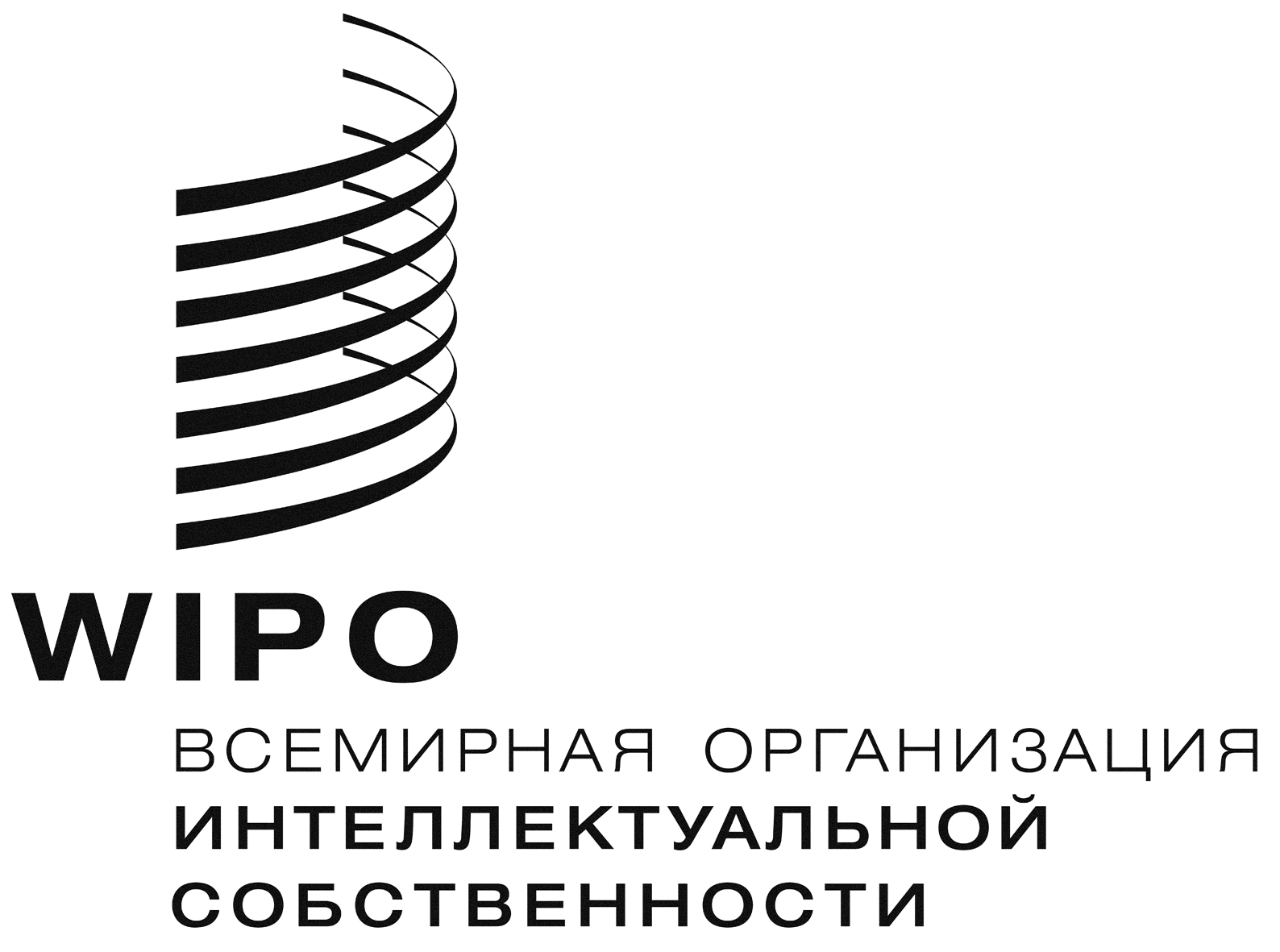 Rb/ec/61/1b/ec/61/1b/ec/61/1оригинал:  английскийоригинал:  английскийоригинал:  английскийдата:  5 ФЕВРАЛЯ 2016 г.дата:  5 ФЕВРАЛЯ 2016 г.дата:  5 ФЕВРАЛЯ 2016 г.